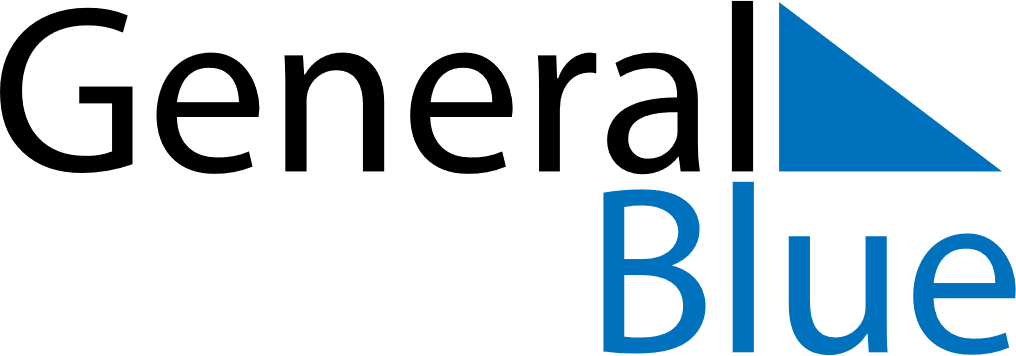 April 2020April 2020April 2020April 2020April 2020SerbiaSerbiaSerbiaSerbiaSerbiaSerbiaSerbiaSerbiaSundayMondayTuesdayWednesdayThursdayFridaySaturday1234567891011Good Friday12131415161718Easter SundayEaster MondayOrthodox Good Friday19202122232425Orthodox EasterOrthodox Easter MondayHolocaust Remembrance Day2627282930NOTES